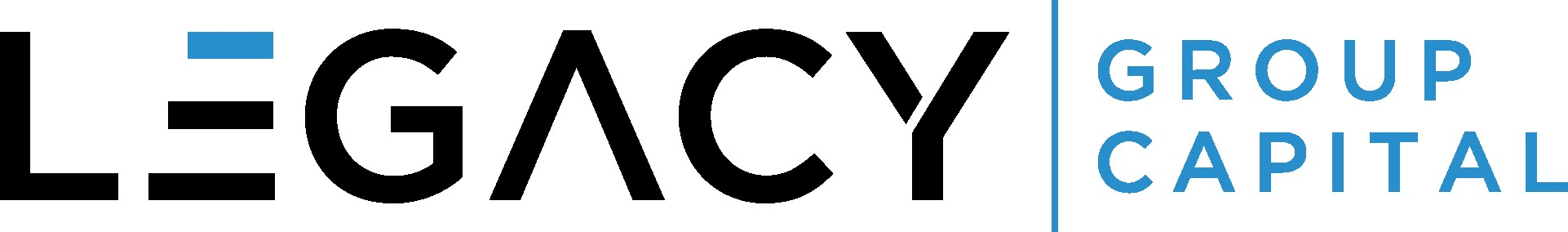 Required Documents for Underwriting SubmissionPlease note that Legacy Group will prepare and send all initial disclosures, revised disclosures and closing disclosure to the borrowers through electronic delivery. For this reason, we will need an email address for each borrower on the transaction as part of the submission package. Required Documents:Submission SheetLoan Application (3.4 file)Purchase and Sales Agreement with all addendums, if applicable Credit Documents:Any applicable credit letters for inquiries or derogatory marksPhoto IDProof of PITIA on all currently owned properties, including most recent mortgage statement for all mortgagesIncome Documents:Most recent paystubs to cover 30 days of payTwo years W2’sPrevious two years filed tax returns, if applicable for income derived from self-employment, employed by family business, interest/dividend, rental income, capital gains, royalties or other miscellaneous income reported by IRS form 1099.Previous two years business returns, if ownership of 25% or more on any K1Previous two years year-end paystubs, if using any overtime, bonus or commission income Asset Documents:Proof of EM Clearance on all purchase transactions and verification of updated balanceMost recent two months or recent quarter for all assets being used for qualifying and listed on loan application, all pages even if blankIf using 401k for necessary reserves, the terms and conditions of withdrawal need to be includedProduct Specific DocumentsBridge Loans:CMA on existing home – CMA to include estimated listing date, expected listing price range and marketing planLOE for how much net proceeds from sale of departing residence being applied to the bridge loan – minimum required is 25% of bridge loan amount or whatever borrower has been approved for on long-term financingConstruction Loans:Builder to be approved by LGC: provide the resume on LGC form, license, bond (not required in Idaho), insurance and referencesBuilder to provide Building Plans/Specs and Description of MaterialsOwner Builder Questionnaire, if applicableProvide a full Budget on LGC form to confirm the true loan to cost (add all the initial costs that borrower has already paid out/completed). Provide copy of bids for the large itemsProvide approved building permit, if construction has started, verify inspections completedProvide construction contract and include sales tax breakdown, to be signed by all partiesProject TimelineLien Waiver, if applicableProvide verification of paid receipts/ invoices for borrower/owner items requesting to be reimbursed at closing